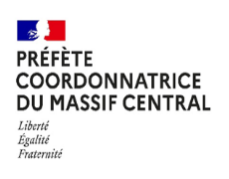 Appel à manifestation d’intérêtValoriser les pratiques fourragères résilientes dans le massif centralDossier de candidatureIdentification du dossier :(Cadre à compléter)(Cadre réservé à l’État)Résumé de l’action :Présenter l’objectif général, les partenaires et leurs interactions, les actions réalisées, les résultats obtenus, les modalités de transfert/diffusion prévues. Je suis informé que ce résumé pourra être utilisé pour des communications publiques et donne mon accord en cochant cette case 500 mots maximum :Présentation des actions de valorisation prévues :Calendrier prévisionnel :Description territoriale :Préciser l’amplitude territoriale du projet de valorisation. N.B. : Une carte peut être jointe en annexe si elle permet une meilleure visualisation de l’impact.100 mots maximum :Les partenaires :Toutes les colonnes du tableau doivent être renseignéesRajouter autant de lignes que nécessaire (en fonction du nombre de membres)* Les partenaires peuvent être :De premier rang : ils feront l’objet d’une convention avec la DRAAF ;De second rang, préciser leur statut : prestataire, sous-traitant…Les livrables :Expliquer, en 150 mots maximum, quels seront les livrables, leur pertinence, leur transposabilité sur d’autres territoires du Massif centralIndicateurs de réalisation proposés :Les indicateurs proposés et leur quantification pourront faire l’objet de négociations en cas de retenue du projetBudget prévisionnel :Ressources prévisionnelles :Engagements :J’atteste sur l’honneur m’engager à :Haut du formulaireSuivre les recommandations émises par le jury et le CST du CLUSTER herbeEn cas de sélection, fournir un dossier complet de demande d’aides (accompagné des pièces complémentaires : devis, formulaire unique…) sur la plateforme massif-central.eu avec toutes les pièces requises et dans les délais impartisFournir à la fin du projet des livrables qui pourront être utilisés pour accompagner des projets de partenariats amont/avalRestituer aux membres du CST les résultats obtenus Je suis également informé :Aucune dépense engagée avant l’accusé de réception de l’instruction du dossier complet établi par la DRAAF Auvergne-Rhône-Alpes ne sera éligibleFait à , le Cachet et signature du chef de file (représentant légal ou délégué)Nom et fonction du signataireBas du formulaireeNom de l’actionChef de file Contact administratif(Nom, fonction, courriel, téléphone)Contact technique(Nom, fonction, courriel, téléphone)Date de réceptionRespect des critères d’éligibilité Action n°NomDescription sommaireDuréeDate de démarrageDate de finRégions concernées (au moins deux) :Régions concernées (au moins deux) :Auvergne- Rhône-Alpes Bourgogne-Franche-ComtéNouvelle AquitaineOccitanieNom du partenaire1er ou 2ème rangType de partenariat (*)Coordonnées personne ressource techniqueRôle dans le projet1er rang  2ème rang 1er rang  2ème rang 1er rang  2ème rang 1er rang  2ème rang 1er rang  2ème rang 1er rang  2ème rang 1er rang  2ème rang 1er rang  2ème rang 1er rang  2ème rang 1er rang  2ème rang 1er rang  2ème rang Nom de l’indicateurUnité de mesureValeur cible prévisionnelleExemple : Enseignement agricoleNombre d’établissements d’enseignement agricole bénéficiaires4Type de dépenseMontant estimé € HT  TTC € HT  TTC € HT  TTC € HT  TTC € HT  TTC € HT  TTC € HT  TTC Origines ressourceMontant€ HT  TTC € HT  TTC € HT  TTC € HT  TTC € HT  TTC € HT  TTC Merci de joindre un engagement de principe de chaque cofinanceur potentiel attestant de sa volonté de s’engager financièrement dans le projet et précisant à quelle hauteur.